Naziv aktivnosti: „ Leti, leti, leptiriću“Vrsta aktivnosti: aktivnost različitog izražavanja i stvaranjeOd materijala potrebno:Tanki kartonTijesto u obliku mašneLjepilo, flomasteriAktivnost dijete započinje tako da prvo oboji flomasterima mašne od tijesta, zatim ih rasporedi po kartonu i učvrsti ljepilom. Crnim flomasterom od svakog leptira točkicama  crta  put kojim je leptir letio.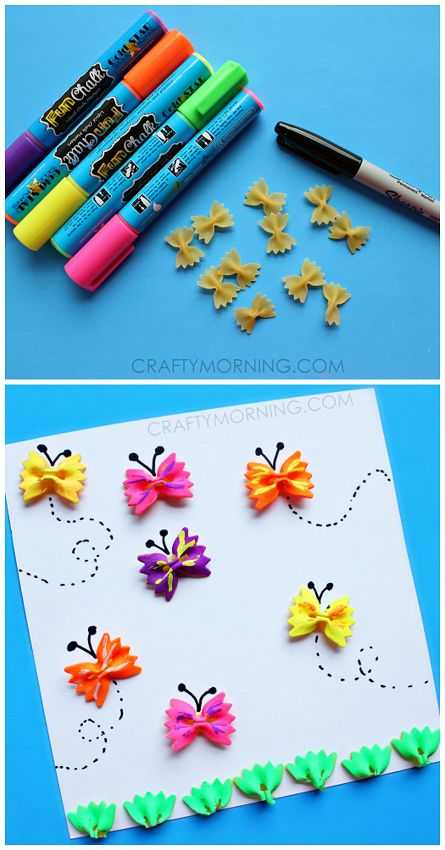 Razvojne zadaće aktivnosti:Razvoj senzibiliteta za različita likovna sredstva i materijaleRazvoj vizualne i taktilne percepcijePoticanje na razvoj fine motorikeRazvoj mašte i kreativnosti u oblikovanju na plohiNaziv aktivnosti: „ Skok u vreći“Vrsta aktivnosti: specifična aktivnost s kretanjemZa aktivnost potrebno:Platnene vrećePovršina s dovoljno mjesta za skakanje ( livada, dvorište)Pravila igre:U igri sudjeluje dvoje ili više igrača. Svaki igrač ima svoju vreću koju navuče na noge sve do trupa. Igrači zauzimaju pozicije na startu, na određeni znak skaču s vrećom do cilja. Onaj koji stigne prvi pobjeđuje. Ova igra je natjecateljskog karaktera, ali ukoliko dijete nema prijatelja i neku odraslu osobu da se s njome natječe, može igru igrati i samo, naravno uz Vašu podršku i navijanje!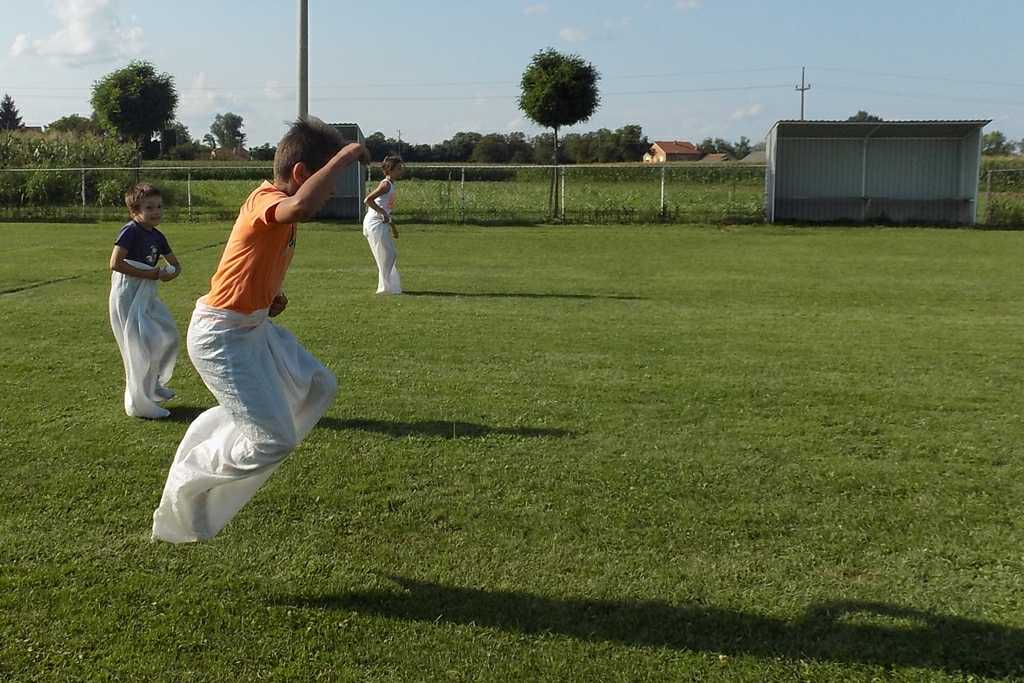   Kroz ovu aktivnost kod djece je potican mišićni razvoj, koordinacija i ravnoteža, te spoznaja o važnosti kretanja i tjelesnog vježbanja kao zdravog načina života.Naziv aktivnosti : „ Piši, briši“ – igra pijeskomVrsta aktivnosti: aktivnost različitog izražavanja i stvaranjaZa aktivnost potrebno:Kartonska kutijaSitni pijesak ili solKartice s određenim grafomotoričkim zadacima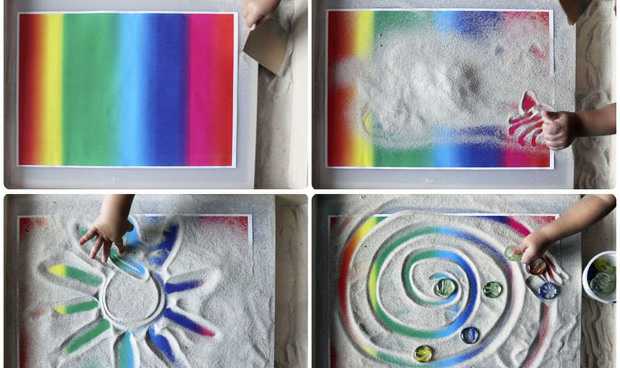 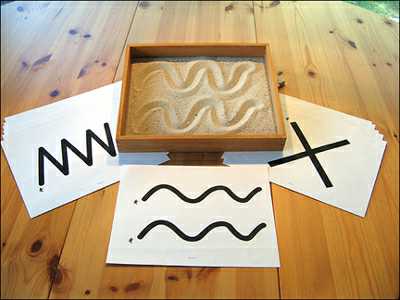 Tijek aktivnosti: Dijete od ponuđenih  zadataka bira jedan po jedan zadatak i prstićem u pijesku ocrtava dobiveni zadatak. Umjesto grafomotorike na ovaj način dijete može upoznavati i slova i brojeve ukoliko pokazuje interes za to. Druga verzija ove djeci vrlo zanimljive igre može biti i crtanje po soli, s tim da je podloga u kutiji šarene boje, pa dijete svakim potezom prstića dobiva crtež u boji.Cilj ove aktivnosti je poticanje djece na likovni izraz na neobičan i maštovit način, poticanje početnog čitanja i pisanja, vježbanje grafomotorike.Naziv aktivnosti: „ Svaka igračka ima svoje mjesto“Vrsta aktivnosti: životno- praktična i radna aktivnostZa aktivnost Vam je potrebno: kartonske kutije, tempera, kist, igračke.Znamo da današnje generacije djece imaju jako puno igračaka i svakodnevno pospremanje često je nešto što djeci nije najomiljenija aktivnost. Ako želite na jedan drugačiji način potaknuti svoje dijete na pospremanje  igračaka, možete pokušati ovako:Pripremite nekoliko kartonskih kutija i tempere.S djetetom se dogovorite kako bi bilo lijepo da njegove igračke dobe svoje mjesto za odmor  i ponudite mu da kutije u koje ćete stavljati igračke ukrasi temperom kako  bi bile lijepe i šarene.Kada se kutije osuše zajedno s djetetom sortirajte igračke.Sortirati igračke možete po određenim karakteristikama, npr. sve autiće u jednu kutiju, sve kockice i drugu, lutke u treću.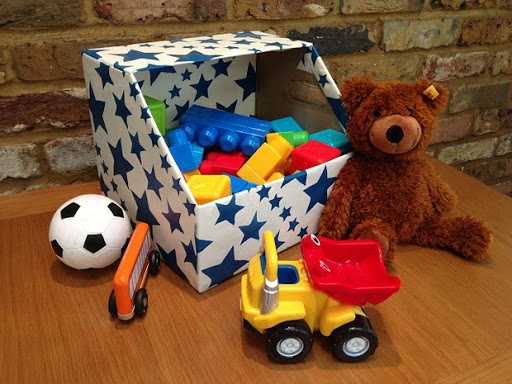 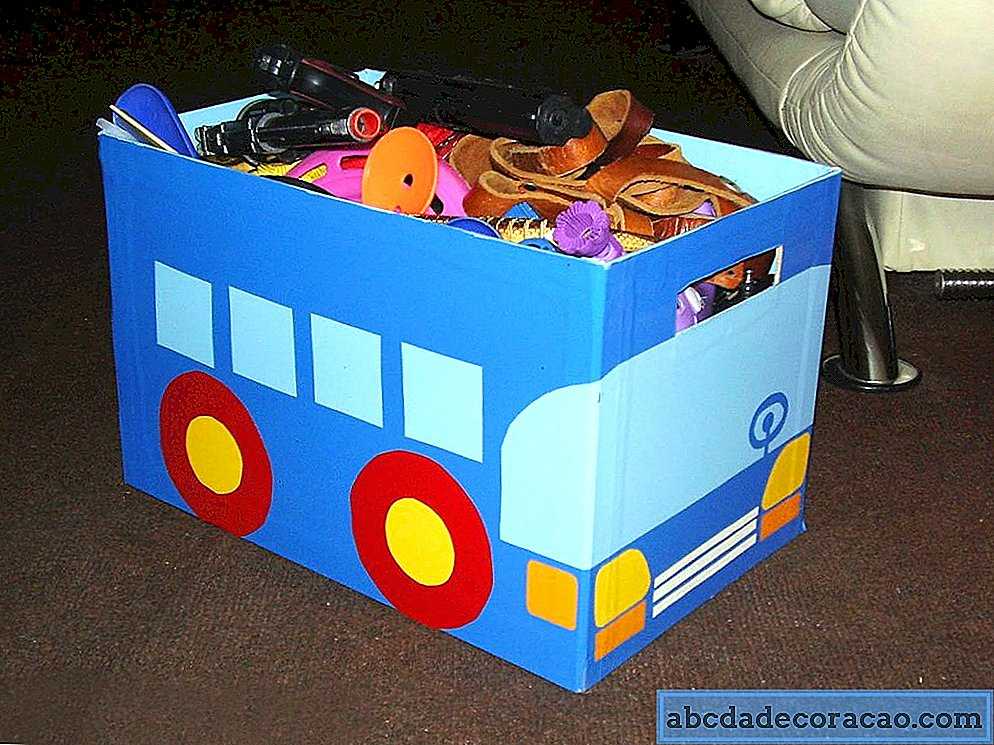 Cilj aktivnosti je potaknuti dijete na usvajanje radne navike pospremanja svojih stvari i igračaka.Ovom aktivnošću kod djece je potican likovni izraz, kreativnost i mašta, vizualna i taktilna percepcija, razlikovanje i imenovanje grupe predmeta, sortiranje i klasifikacija predmeta prema određenim karakteristikama.Naziv aktivnosti:“ Pronađi me i poklopi“Vrsta aktivnosti: spoznajna aktivnost / matematička igraZa izradu potrebno:Jedna malo veća ploha kartonske kutije 20 plastičnih ili papirnatih čašicaMarkerPostupak izrade: Uzeti jednu čašicu i na kartonu ocrtati dvadeset krugova. U svaki krug upisati po jedan broj, od 1- 20. Na čašicama također napisati te iste brojeve.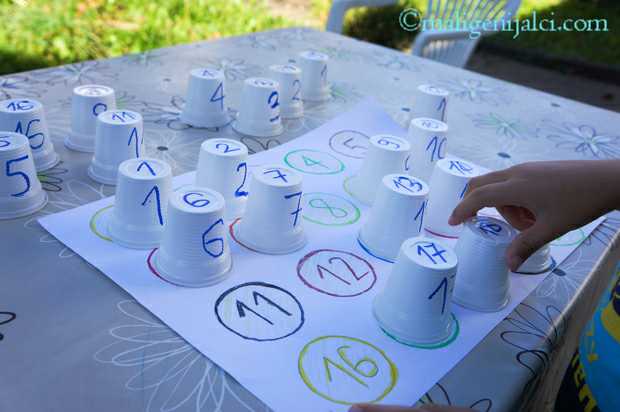 Dijete ima zadatak da svaki broj označen na kartonskoj plohi poklopi s odgovarajućom čašicom.Razvojne zadaće ove aktivnosti su:Razvoj vizualne i taktilne percepcijeUpoznavanje djece s matematičkim pojmom brojPoticanje djece na prepoznavanje brojeva, imenovanje i brojenje